P&C early learning content and communication schedule P&C early learning content and communication schedule - 10 weeks per term P&CP&CP&CP&CSchoolSchoolSchoolSchoolSchoolSchool2023DATEKey messages/linksCommunication/resource linksFacebook Webpage Email OtherNewsletterFacebookNotice boardwebpageReceptionOtherFebP&C mtgsWelcome/welcome back, about us, contacts, invitation, reminderOffice Bearer roles, recruitment, Annual P&C meeting schedule, uniforms, Parent SurveyMarMar 21Meeting invitation, what’s newHarmony Week Harmony reminderAGMP&C mtgLost property, uniforms, Parent Survey23National Ride2School Day | Bicycle Network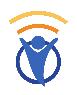 Mar 27.30pm ACT P&C Council EL mtg Register preschool-kindy parent rep meetingAutumnAprEvent reminderSchool holidaysRecycling 2nds shopMayMeeting invitation/reminderBack to School, winter ordersMay 257.30pm ACT P&C Council EL mtg Register preschool-kindy parent rep meetingMay 15-21National Families Wk JunUniform fun factWinter stock available nowChildren’s Week grant applicationWinterJul2/7 Naidoc WeekUniform RecyclingAugSchool holidaysBookweek 19 to 25 August Aug 177.30pm ACT P&C Council EL mtg Register preschool-kindy parent rep meetingPrep for new starters, Meeting invitation,Sep4/9Uniform Spring message14/9 Transition to School Parent webinarFor ACT families with 2024 preschool/kindy starters.SpringSepNov 97.30pm ACT P&C Council EL mtg Register preschool-kindy parent rep meetingOctMeeting invitation, reminder, School holidaysNovSummerKey messages:DecFeedback, Review, survey draft, Happy holiday season wishes Farewell to year six. Thank you to families/teachers/volunteers/staffP&CP&CP&CP&CSchoolSchoolSchoolSchoolSchoolSchool2024P&C mtgsP&C mtgsKey messagesCommunication resource/file linksFacebook Webpage Email OtherNewsletterFacebookNotice boardwebpageReceptionOtherSummerWelcome, welcome back, about us, contacts, webpage, Meeting invitation, reminderNew Year - New UniformJanMeeting invitation, reminder, what’s new, uniforms,FebLost propertyMarEventsAutumnMeeting invitation, reminder, Recycling 2nds shopAprSchool holidaysMeeting invitation, reminder,MayUniform fun factBack to School – winter ordersMeeting invitation, reminder,JunUniform RecyclingWinter stock messageWinterUniform of the future parade...JulSchool holidaysRecycling Prep for new starters, Meeting invitation, reminder,Prep for new starters: flyer, tile, email, Poster, AugUniform Spring messageSchool holidaySepSpring messageSpringSepOctMeeting invitation, reminder, School holidaysSchool holidayNovSummerKey messages:DecFeedback, Review, survey draft, Happy holiday season wishes Farewell to year six. Thank you to families/teachers/volunteers/staff